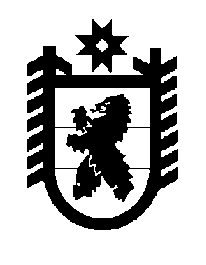 Российская Федерация Республика Карелия    ПРАВИТЕЛЬСТВО РЕСПУБЛИКИ КАРЕЛИЯПОСТАНОВЛЕНИЕот 25 июля 2016 года № 275-Пг. Петрозаводск О внесении изменения в постановление ПравительстваРеспублики Карелия от 22 марта 2016 года № 104-ППравительство Республики Карелия п о с т а н о в л я е т:Внести в Перечень расходных обязательств муниципальных образований, возникающих при выполнении полномочий органов местного самоуправления по вопросам местного значения, в целях софинансирования которых предоставляются субсидии из бюджета Республики Карелия, целевые показатели результативности предоставления субсидий и их значения на 2016 год, утвержденные постановлением Правительства Республики Карелия от 22 марта 2016 года № 104-П «Об утверждении Перечня расходных обязательств муниципальных образований, возникающих при выполнении полномочий органов местного самоуправления по вопросам местного значения, в целях софинансирования которых предоставляются субсидии из бюджета Республики Карелия, целевых показателей результативности предоставления субсидий и их значений на 2016 год» (Официальный интернет-портал правовой информации (www.pravo.gov.ru), 23 марта 2016 года, № 1000201603230005; 13 мая 2016 года, № 1000201605130002), изменение, изложив пункт 6 в следующей редакции:           Глава Республики Карелия                                                                  А. П. Худилайнен    «6.Поддержка мер по обеспечению сбалансировано-сти бюджетов муниципальных образованийМинистер-ство финансов Республики Карелия 1) отсутствие про-сроченной креди-торской задолжен-ности по выплате заработной платы работникам муниципальных учреждений;рублей02) снижение про-сроченной кредитор-ской задолженности по начислениям на выплаты по оплате труда работникам муниципальных учреждений и оплате коммунальных услуг муниципальными учреждениями на 
1 января очередного финансового года;%(от просроченной кредиторской задолжен-ности, сложившейся на 1 января текущего финансового года)не менее 103) снижение про-сроченной кредитор-ской задолженности муниципальных казенных учреж-дений на 1 января очередного финан-сового годада/нетда».